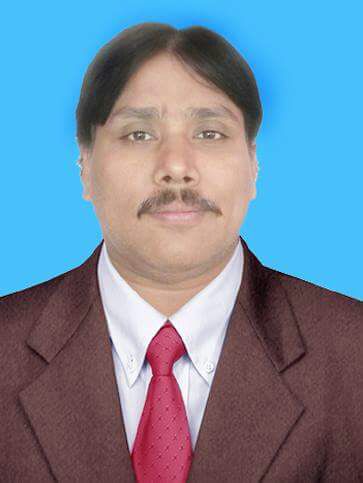 Salahuddin Saddar		Mobile: 0334-3261956Email: Salahuddin.Saddar@faculty.muet,edu.pkAssistant Professor Teaching Activities (work-load) - Current SessionSupervision of Research Projects- Current SessionMUET ResponsibilitiesConvener Timetable Committee for Dept of SWE of MUET.Convener of team for making Eligibility Report.Department representative at “Mehran Latifee Foram”.PublicationsInternationalJournal ArticlesSamiullah Shah, Vijdan Khalique, Salahuddin Saddar, Naeem A. Mahoto. (October 2017). A Framework for Visual Representation of Crime Information. In Indian Journal of Science & Technology (IJST), Vol. 10(40), pp. 1-8, ISSN 0974-6846M. Aamir Panhwar, M. Sulleman Memon, Salahuddin Saddar, Ubedullah rajput. “ 5G Future Technologies: Research Challenges for an Emerging Wireless Networks” in  International journal of computer science and network security(IJCSNS). Vol. 17. No.12  pp. 201–206, ISSN: 1738-7906.Dec, 2017.Samiullah Jatoi, M.Aamir Panhwar, M. Sulleman Memon, Junaid Ahmed Baloch, Salahuddin Saddar, “Mining Complete Blood Count Reports for Disease Discovery”, International Journal of Computer Science and Network Security, Vol 18 No 1, January 2018.Salahuddin Saddar, Junaid Baloch, Memoona Sami, Nasrullah Pirzada, Vijdan khalique, Arsalan Memon, "Evaluating Performance of Hibernate ORM based Applications using HQL Query Optimization", Oriental Journal of Computer Science and Technology,Vol 11 No 2, June 2018. Sadaquat Ali Ruk, Sehar Gul Khan, Salahuddin Saddar, Naeem Ahmed Mahoto2,
Syed Maqsood Zia Shah1 and Samiullah Brohi2 “Evaluating Route Security and Predicting the Safest Alternative using Risk Factors” Indian Journal of Science and Technology Vol. 11 (27), ISSN 0974-6846, 01-06, August 2018. (Thomson Reuters Indexed)Rabia Naz Khan*, Mohsin Ali Memon, Hira Abid Khan and Salahuddin Saddar “Investigating Hand Gestures for Interactivity inLegacy Notice Board System.” Indian Journal of Science and Technology Vol. 11 (29), ISSN 0974-6846, 01-10, August 2018. (Thomson Reuters Indexed)International Conferences/ProceedingsAmna Shaikh, Naeem Ahmed Mahoto, Salahuddin Saddar and Mutiullah Shaikh. (In-press). A Technique for Detection of Violating Property among UML/OCL Class Diagram. In 5th International Multi-Topic ICT Conference 2018 (IMTIC’18 April 27-29), pp. ISSN: , DOI:IntroductionSalahuddin Saddar has done Master’s degree in Software Engineering from Mehran University of Engineering and Technology, bachelor’s degree in  Computer System Engineering g from Mehran University of Engineering and Technology, Pakistan. He is currently working as Assistant Professor at Department of Software Engineering, Mehran UET Pakistan. His research interests are focused in the field of Software Engineering, Communication, HCI and He is a member of Pakistan Engineering Council (PEC).POSITIONS HELDPOSITIONS HELDEmploymentDurationWorked as Lab-Lecturer (on Contract) in Department of Computer Systems and Software Engineering Mehran UET Jamshoro from April 2003 to June 2008.Worked as Lecturer (Regular)in Department of Computer Systems and Software Engineering Mehran UET Jamshoro from July 2008 to Jan 2011.Worked as Assistant Professor in Department of Software Engineering from Feb 2011 to till date. 5 year 3 months2 years 5 months7 years 10 monthsEDUCATION DETAILSEDUCATION DETAILSME- Software EngineeringMaster of Engineering in Software Engineering, Mehran University of Engineering & Technology, Jamshoro, Pakistan 2003-2004 C.G.P.A (3.90)BE-Computer System Engineering Bachelors in Computer System Engineering, Mehran University of Engineering & Technology, Jamshoro, Pakistan 73%  (1994-2000) F.SC(Pre –Engineering), Government Sarwary Islamia College Hala,74% (1991-1993)SSC                          Govt: Boys high School Hala Old                             1981-1991)Academic activitiesSubjects taught in M.E/B.ESoftware Testing and Quality Assurance Software Economics and ManagementSoftware Project Management Software Construction MethodsSoftware Design and ArchitectureSoftware MarketingHuman Computer InteractionSoftware Engineering Lab-ISoftware Engineering Lab-IICourse NameNo. Credits/weekLevelSoftware Engineering Lab-I1M.ESoftware Project Management3+3B.EResearch Scholars/ Topic/ ProjectNumbersLevelProjects Groups2B.EResearch Topics5M.E